Проект подготовлен контрольным управлениемМУНИЦИПАЛЬНОЕ ОБРАЗОВАНИЕГОРОДСКОЙ ОКРУГ ГОРОД СУРГУТАДМИНИСТРАЦИЯ ГОРОДАПОСТАНОВЛЕНИЕ«____»___________2017 г.                                                         №______________Об утверждении границ прилегающей территории к обществу с ограниченной ответственностью «Негосударственное дошкольное учреждение – центр развития ребенка «ГУЛЛИВЕР»,на которой не допускается розничная продажа алкогольной продукцииВ соответствии с Федеральным законом от 22.11.1995 № 171-ФЗ «О госу-дарственном регулировании производства и оборота этилового спирта, алко-гольной и спиртосодержащей продукции и об ограничении потребления (распития) алкогольной продукции», постановлением Правительства Российской Федерации от 27.12.2012 № 1425 «Об определении органами государственной власти субъектов Российской Федерации мест массового скопления граждан и мест нахождения источников повышенной опасности, в которых не допускается розничная продажа алкогольной продукции, а также определении органами местного самоуправления границ прилегающих к некоторым организациям и объектам территорий, на которых не допускается розничная продажа алкогольной продукции», решением Думы города от 28.05.2013 № 333-V ДГ «Об определении способа расчета расстояний от некоторых организаций и (или) объектов до границ прилегающих к ним территорий, на которых не допускается розничная продажа алкогольной продукции», распоряжением Администрации города  от 30.12.2005 № 3686 «Об утверждении Регламента Администрации города»:1. Утвердить границы прилегающих территорий, на которых не допускается розничная продажа алкогольной продукции, к обществу с ограниченной ответственностью «Негосударственное дошкольное учреждение – центр развития ребенка «ГУЛЛИВЕР», расположенному по адресу: город Сургут, улица Бахилова, дом 2а, согласно приложению.2. Управлению информационной политики опубликовать настоящее постановление в средствах массовой информации и разместить на официальном портале Администрации города.3. Контроль за выполнением постановления возложить на заместителя главы Администрации города Жердева А.А.Глава города                                                                                           В.Н. ШуваловПриложение к постановлениюАдминистрации городаот ___________ № __________Схемаграниц прилегающей территории к обществу с ограниченной ответственностью «Негосударственное дошкольное учреждение – центр развития ребенка «ГУЛЛИВЕР»,		город Сургут, улица Бахилова, дом 2а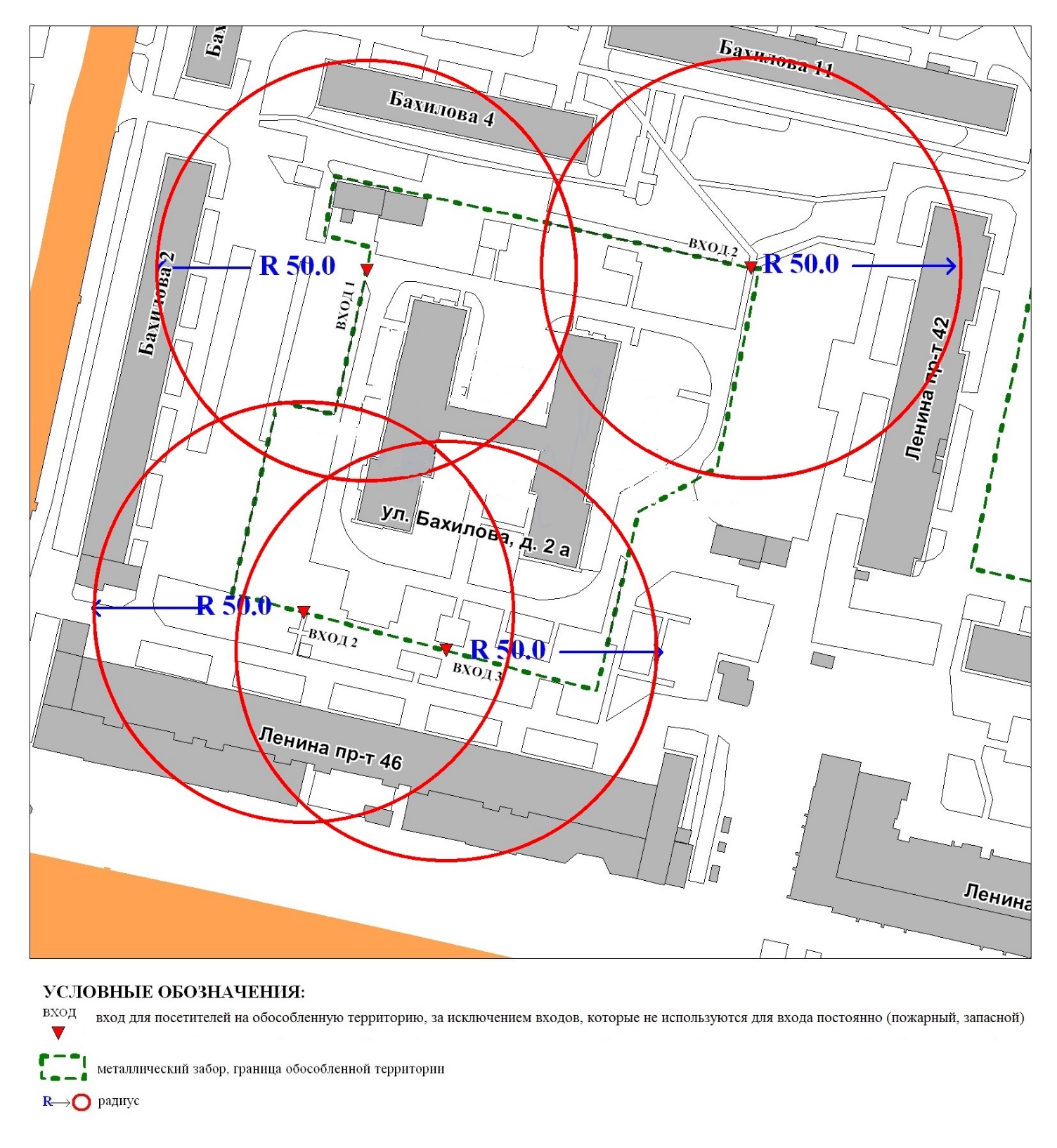 Лист согласования к проекту постановления Администрации города «Об утверждении границ прилегающих территорий к некоторым организациям, на которых не допускается розничная продажаалкогольной продукции»Согласовано:Разослать:КУУИПИсполнительПрокопович Ольга Владимировна тел. (3462) 52-80-60Пояснительная запискак проекту постановления Администрации города«Об утверждении границ прилегающих территорий к некоторым организациям, на которых не допускается розничная продажаалкогольной продукции»В целях исполнения постановления Правительства Российской Федерации от 27.12.2012 № 1425 «Об определении органами государственной власти субъектов Российской Федерации мест массового скопления граждан и мест нахождения источников повышенной опасности, в которых не допускается розничная продажа алкогольной продукции, а также определении органами местного самоуправления границ прилегающих к некоторым организациям и объектам территорий, на которых не допускается розничная продажа алкогольной продукции» принято решение Думы города Сургута от 28.05.2013 № 333-VДГ «Об определении способа расчета расстояний от некоторых организаций и (или) объектов до границ прилегающих к ним территорий, на которых не допускается розничная продажа алкогольной продукции».Пунктом 2 решения Думы города Сургута определено, что границы прилегающих к некоторым организациям и (или) объектам устанавливаются муниципальными правовыми актами Администрации города с приложением схемы границ прилегающих территорий для каждой организации и (или) объекта.На основании выполненной	исполнителем муниципального контракта топографической схемы к объекту:- общество с ограниченной ответственностью «Негосударственное дошкольное учреждение – центр развития ребенка «ГУЛЛИВЕР», расположенное по адресу: город Сургут, улица Бахилова, дом 2а, контрольным управлением подготовлен данный муниципальный правовой акт.Начальник управления                                                                    В. И. ЯремаченкоДолжность, ФИОПодпись(возможные замечания)Дата визирования документовДата визирования документовДолжность, ФИОПодпись(возможные замечания)Дата вх.Дата исх.Заместитель главы Администрации городаА.А. ЖердевНачальник контрольного управления В.И. ЯремаченкоПравовое управление Начальник управления информационной политикиЕ.А. Швидкая